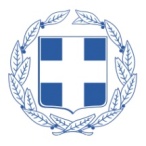 ΥΠΟΥΡΓΕΙΟ ΠΟΛΙΤΙΣΜΟΥ ΚΑΙ ΑΘΛΗΤΙΣΜΟΥΜΟΥΣΕΙΟ ΝΕΟΤΕΡΟΥ ΕΛΛΗΝΙΚΟΥ ΠΟΛΙΤΙΣΜΟΥΔΕΛΤΙΟ ΤΥΠΟΥΠΕΡΙΟΔΙΚΗ ΕΚΘΕΣΗΑντίδωρα του ΄21. Ήρωες και σύμβολαΝέο κτήριο περιοδικών εκθέσεων του Μουσείου Νεότερου Ελληνικού Πολιτισμού24 Ιουνίου 2021 - 30 Ιουνίου 2022Το Μουσείο Νεότερου Ελληνικού Πολιτισμού γιορτάζει τη συμπλήρωση 200 χρόνων από την έναρξη της Ελληνικής Επανάστασης και εγκαινιάζει το νέο κτήριο περιοδικών εκθέσεων στο Μοναστηράκι με την έκθεση «Αντίδωρα του ΄21. Ήρωες και σύμβολα».Το ΜΝΕΠ οργανώνει, με τη συνεργασία της ιστορικού τέχνης Λουΐζας Καραπιδάκη, μια έκθεση όπου τα ζωγραφικά έργα του Γιάννη Αδαμάκη και τα ποιήματα του Μιχάλη Γκανά ανταμώνουν τις πλούσιες συλλογές του Μουσείου, με στόχο την προσέγγιση της απήχησης του ’21, των τρόπων που το ’21 φέρεται μέσα μας και γύρω μας, ως βασικό στοιχείο μνήμης, ταυτότητας, αντίληψης και εικόνας.Αντικείμενα από τις συλλογές του ΜΝΕΠ, καθώς και τρία αντικείμενα από τη Συλλογή Τατοΐου, βρίσκουν τη θέση τους δίπλα σε πίνακες και στίχους στο περιβάλλον της έκθεσης: μορφές αγωνιστών, σημαίες, φουστανέλες και τσαρούχια, όπλα και καράβια, κεντήματα, τάματα, ξυλόγλυπτα, φιγούρες του θεάτρου σκιών, αντικείμενα χρηστικά και της γιορτής. Ανάμεσά τους, παρατίθενται ως εμβληματικές σύγχρονες αναφορές η ποίηση του Μιχάλη Γκανά και οι ζωγραφικές αφηγήσεις του Γιάννη Αδαμάκη. Από τον συγκερασμό αντικειμένων, στίχων και καμβάδων αναδύονται ιστορικές μνείες, γεωγραφικοί προσδιορισμοί, αφανείς και επώνυμοι ήρωες, εθνικά σύμβολα, διαχρονικά θραύσματα της ιστορικής μνήμης αλλά και σημερινά πρόσωπα. Ήρωες και σύμβολα, τα δικά μας «αντίδωρα» στο ’21, συνιστούν βασικά στοιχεία της εικόνας μας για το κοντινό παρελθόν και αναδεικνύουν τη σχέση μας με τα «μεγάλα» ιστορικά γεγονότα, στον «μικρό» ιστορικό χρόνο της ανθρώπινης ζωής.Διάρκεια έκθεσης:24 Ιουνίου 2021-30 Ιουνίου 2022Τόπος: Νέο κτήριο περιοδικών εκθέσεων, Κλάδου 9, ΜοναστηράκιΏρες λειτουργίας: 8:30-15:30, καθημερινά εκτός ΤρίτηςΠληροφορίες: 210 3249698 Ελένη Παπαθωμά, Δέσποινα Καρβέλη        www.mnep.gr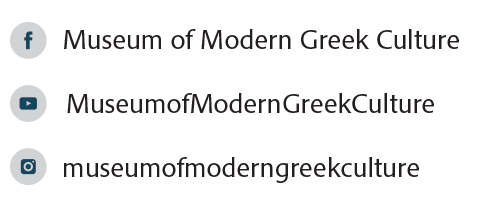 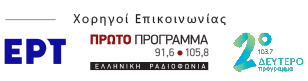 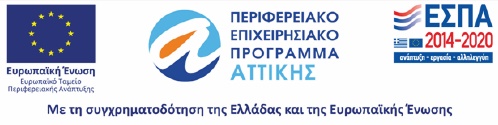 